INTRODUCTION TO PERMACULTURE           WEEKEND WORKSHOP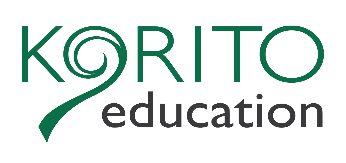 Learn all about permaculture design which is designing your garden space so that you spend less time working to maintain the garden, and more time harvesting and enjoying your garden.Ethics and PrinciplesEarth care, People care and Fair share are the ethics – how can we fit these into our designThe 12 permaculture principles are the basis of how we design, covering areas such as cycling waste, producing food, creating biodiversity, using nature to help us design.Element analysisEach plant, tree, structure, animal, bird, in the garden design should be analysed for its inputs and outputs and what it brings to the design to see where it should be placedMultiple functions of elementsEach element of the design should be positioned to perform a range of functions, not just one, and each function should be supported by many elementsRelative Location of design elementsPlacing elements of design in the final garden plan so that it functions well and is in the right place in the plan.Zones and habitatsZones are usually listed 1-5, with zone 1 being the closest to the house.  The zone in which a piece of land falls is a measure of how much human attention it receives Sector analysisLook at the external energies that come onto your site, such as Winter and Summer sun angles, winds, views, water sources, frost. We have to identify all of the sectors before we can start our planningLow maintenance structuresFinding solutions to cut down on unnecessary time in the garden, so that it is easy to maintain without additional weeding and maintenance, and may include hard landscaping and plantingWater in the landscapeGreywater and how to use effectively in the landscape.  How to use water sources on property and create additional ones.  What to grow in and around waterSocial permacultureHow we fit into our community, and how we can use the ethic – People share to get more involved in our community eg through opening our gardens, crop swap, working bees etc.Putting together elements of a designBringing all of the learning over the weekend together to create a permaculture garden design.2 day weekend course – Cost $200 per person or $300 for two people learning together.  Places are limited to 15. Cost includes morning and afternoon tea. Practical and theory sessions based on an urban permaculture property in New Plymouth.To book a place on the course, contact: Dee Turner: 0211252035 or derinatur@hotmail.com